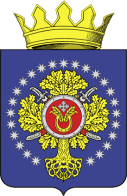 РОССИЙСКАЯ  ФЕДЕРАЦИЯУРЮПИНСКАЯ  РАЙОННАЯ  ДУМАВолгоградская областьР  Е  Ш  Е  Н  И  Е19 апреля 2022 года		          № 323О награждении Почетной грамотойУрюпинской районной Думы П.В. Воскресенскова          За активное участие в деятельности представительных органов местного самоуправления в Урюпинском муниципальном районе Волгоградской области и в связи с празднованием Дня местного самоуправления, на основании  Положения о Почетной грамоте и Благодарственном письме главы Урюпинского муниципального района и Почетной грамоте и Благодарственном письме Урюпинской районной Думы, утвержденного решением Урюпинской районной Думы от 31 марта 2011 года № 21/177               (в редакции решений Урюпинской районной Думы от 7 сентября 2012 года            № 41/353, от 02 декабря 2019 года № 3/21), Урюпинская районная Дума РЕШИЛА:        1. Наградить Почетной грамотой Урюпинской районной Думы Воскресенскова Петра Васильевича, депутата Совета депутатов Россошинского сельского поселения Урюпинского муниципального района.        2. Настоящее решение вступает в силу со дня его принятия.              Председатель                                                  Урюпинской районной Думы                                                     Т.Е. Матыкина                                   